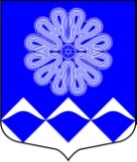 РОССИЙСКАЯ ФЕДЕРАЦИЯ 
АДМИНИСТРАЦИЯ МУНИЦИПАЛЬНОГО ОБРАЗОВАНИЯПЧЕВСКОЕ СЕЛЬСКОЕ ПОСЕЛЕНИЕ 
КИРИШСКОГО МУНИЦИПАЛЬНОГО РАЙОНА ЛЕНИНГРАДСКОЙ ОБЛАСТИПОСТАНОВЛЕНИЕ    29 декабря  2022 года 		№  141  д. Пчева 	 Руководствуясь статьей 17 Федерального закона Российской Федерации от 06.10.2003 № 131-ФЗ «Об общих принципах организации местного самоуправления в Российской Федерации», Уставом муниципального образования Пчевское сельское поселение Киришского муниципального района Ленинградской области, Администрация муниципального образования Пчевское сельское поселение Киришского муниципального района Ленинградской областиПОСТАНОВЛЯЕТ:1. Установить экономически обоснованный тариф на услуги бани муниципального предприятия «Пчевский комбинат коммунальных предприятий» муниципального образования Пчевское сельское поселение Киришского муниципального района Ленинградской области (далее – МП «Пчевский ККП» в размере 1466,78 рублей за одну помывку одного посетителя. 2. Установить тариф для населения на услуги бани МП «Пчевский ККП» за одну помывку одного посетителя:с 01.01.2023 года:- в размере 160,00 рублей для посетителей старше 14 лет;- в размере 55,00 рублей для посетителей от 7 до 14 лет;3. Предоставить право бесплатного посещения бани МП «Пчевский ККП» детям в возрасте до 7 лет, инвалидам и участникам Великой Отечественной войны.4. Установить продолжительность одной помывки одного посетителя в бане МП «Пчевский ККП» в размере 1 (один) час.5. Опубликовать настоящее постановление в газете «Пчевский вестник» и разместить на официальном сайте муниципального образования Пчевское сельское поселение Киришсокго муниципального района Ленинградской области в сети «Интернет».  6. Настоящее постановление вступает в силу с 01 января 2023 года.7. Контроль за исполнением настоящего постановления возложить на директора МП «Пчевский ККП».Глава администрации	Д.Н. Левашов Разослано: в дело - 2, МП «Пчевский ККП», Комитет финансов Киришского муниципального района, комитет экономического развития и инвестиционной деятельности Администрации Киришского муниципального района, прокуратура, бухгалтерия, Регистр.«Об утверждении тарифов на услуги бани Муниципального предприятия «Пчевский комбинат коммунальных предприятий» муниципального образования Пчевское сельское поселение Киришского муниципального района Ленинградской области»